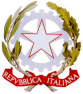 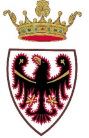 INFORMATIVA PRIVACY SITO WEB DELL’ISTITUZIONE SCOLASTICA1.PERCHÉ QUESTA INFORMATIVA La presente informativa descrive le modalità di gestione del sito web ufficiale dell’istituzione scolastica e dei siti da essa gestiti in riferimento al trattamento dei dati personali degli utenti, identificati o identificabili, che lo consultano e che interagiscono con esso e con i servizi web dell’istituzione scolastica accessibili per via telematica. L'informativa è resa ai sensi dell´art. 13 del Regolamento UE 2016/679 e si ispira alla Raccomandazione n. 2/2001 relativa ai requisiti minimi per la raccolta di dati personali online nell'Unione Europea, adottata il 17 maggio 2001 dal Gruppo istituito dall'art. 29 della direttiva n. 95/46/CE. In particolare, la presente informativa intende fornire notizie relative alle modalità, ai tempi e alla natura delle informazioni che i Titolari del trattamento devono fornire agli utenti quando questi si collegano a pagine web, indipendentemente dagli scopi del collegamento. L’informativa è resa solo per il sito web ufficiale dell’Istituto Comprensivo Cavalese: https://iccavalese.it/ e non per altri siti web esterni, eventualmente consultati dall’utente tramite link. 2. TITOLARE DEL TRATTAMENTO DEI DATI E RESPONSABILE DELLA PROTEZIONE DEI DATITitolare del trattamento è l’ISTITUTO COMPRENSIVO CAVALESE, nella persona del legale rappresentante pro tempore, con sede in Piazza Verdi, 6 - 38033 Cavalese (TN), telefono +39 0462/340314, e-mail: segr.cavalese@scuole.provincia.tn.it, PEC: ic.cavalese@pec.provincia.tn.it.Il Responsabile della protezione dati designato è Studio Gadler s.r.l., sito in Via Graberi 12/A, referente dott.ssa Gioia Cantisani, che sarà contattabile al numero +39 0461/512522 e/o agli indirizzi e-mail dpo@studiogadler.it, PEC: pec.gadler@pec.gadler.it.3. FINALITÀ DEL TRATTAMENTO - BASE GIURIDICAIl sito web consente l'immissione di dati personali per specifiche finalità. Per massima trasparenza ed in via generale, si informa che i dati ricevuti saranno utilizzati esclusivamente per l'erogazione del servizio richiesto e per il solo tempo necessario per la fornitura del servizio. Le informazioni che gli utenti del sito riterranno di rendere pubbliche tramite i servizi e gli strumenti messi a disposizione degli stessi, saranno fornite dall'utente consapevolmente e volontariamente, esentando il titolare del trattamento da qualsiasi responsabilità in merito ad eventuali violazioni delle leggi. Spetta all'utente verificare di avere i permessi per l'immissione di dati personali di terzi o di contenuti tutelati dalle norme nazionali ed internazionali. I dati raccolti tramite il sito web durante il suo funzionamento sono utilizzati esclusivamente per le finalità indicate nella specifica informativa inserita nel sito web, nonché conservati per il tempo strettamente necessario così come definito nella specifica informativa (anche in relazione ai massimari di scarto e di archivio). In ogni caso i dati rilevati tramite il sito web non saranno comunicati, per nessuna ragione, a meno che non si tratti di legittima richiesta da parte dell'autorità giudiziaria e/o nei soli casi previsti da norme di legge o di regolamento. 4. LUOGO DEL TRATTAMENTO DEI DATI I dati personali saranno trattati, generalmente, all’interno dell’Unione Europea. Alcune applicazioni dei servizi utilizzati da parte del Titolare, tuttavia, potrebbero comportare il trasferimento di dati personali negli Stati Uniti. Il predetto trattamento è legittimato dagli artt. 46 e/o 49 del Reg. Ue 2016/679 o, qualora dovuto, dal preventivo esplicito consenso degli interessati. Ove si rendesse necessario, il Titolare avrà facoltà di spostare l’ubicazione dei propri archivi informatici in altri Paesi extra europei, assicurando da subito che il trasferimento dei dati extra-Ue sarà effettuato solo verso Stati in grado di offrire un livello di protezione adeguato agli standard previsti dalla normativa vigente in materia.5. TIPI DI DATI TRATTATI Dati di navigazione. I sistemi informatici e le procedure software preposte al funzionamento di questo sito web acquisiscono, nel corso del loro normale esercizio, alcuni dati personali la cui trasmissione è implicita nell'uso dei protocolli di comunicazione di Internet. Si tratta di informazioni che non sono raccolte per essere associate a interessati identificati, ma che per loro stessa natura potrebbero, attraverso elaborazioni ed associazioni con dati detenuti da terzi, permettere di identificare gli utenti. In questa categoria di dati rientrano gli indirizzi IP o i nomi a dominio dei computer utilizzati dagli utenti che si connettono al sito, gli indirizzi in notazione URI (Uniform Resource Identifier) delle risorse richieste, l'orario della richiesta, il metodo utilizzato nel sottoporre la richiesta al server, la dimensione del file ottenuto in risposta, il codice numerico indicante lo stato della risposta data dal server (buon fine, errore, ecc.) ed altri parametri relativi al sistema operativo e all'ambiente informatico dell'utente. Questi dati vengono utilizzati al solo fine di ricavare informazioni statistiche anonime sull'uso del sito e per controllarne il corretto funzionamento e vengono conservati per il tempo strettamente necessario. I dati potrebbero essere utilizzati per l'accertamento di responsabilità in caso di ipotetici reati informatici ai danni del sito. Dati forniti volontariamente dall’utente. L'invio facoltativo, esplicito e volontario di posta elettronica agli indirizzi indicati su questo sito comporta la successiva acquisizione dell'indirizzo del mittente, necessario per rispondere alle richieste, nonché degli eventuali altri dati personali inseriti nella missiva.6. COOKIE E ALTRI SISTEMI DI TRACCIAMENTONon viene fatto uso di cookie per la profilazione degli utenti, né vengono impiegati altri metodi di tracciamento.Viene, invece, fatto uso di cookie di sessione (non persistenti) in modo strettamente limitato a quanto necessario per la navigazione sicura ed efficiente dei siti. Per le tipologie di cookie utilizzate, si prega di prendere visione della c.d. “Cookie policy”, disponibile al seguente link - https://iccavalese.it/wp/wp-content/uploads/2021/12/05.-Policy-Cookies.pdf 7. FACOLTATIVITÀ DEL CONFERIMENTO DEI DATI A parte quanto specificato per i dati di navigazione, con l'uso o la consultazione del presente sito gli utenti approvano esplicitamente la presente informativa e acconsentono al trattamento dei loro dati personali in relazione alle modalità e alle finalità descritte, compresa l'eventuale comunicazione a terzi se necessaria per l'erogazione di un servizio. Il conferimento dei dati e quindi il consenso alla raccolta e al trattamento dei dati sono facoltativi; l'utente può negare il consenso e può revocare in qualsiasi momento un consenso già fornito. Tuttavia, negare il consenso può comportare l'impossibilità di erogare alcuni servizi e l'esperienza di navigazione nel sito potrebbe essere compromessa. 8. MODALITÀ DEL TRATTAMENTO I dati personali sono trattati con strumenti automatizzati per il tempo strettamente necessario a conseguire gli scopi per cui sono stati raccolti. Specifiche misure di sicurezza sono osservate per prevenire la perdita dei dati, usi illeciti o non corretti ed accessi non autorizzati. 9. DIRITTI DEGLI INTERESSATI L'utente potrà esercitare, nei confronti del Titolare ed in ogni momento, i diritti previsti dal Regolamento, utilizzando gli appositi moduli od i contatti precisati sopra. In base alla normativa vigente potrà: • chiedere l'accesso ai suoi dati personali (art. 15); • qualora li ritenga inesatti o incompleti, richiederne, rispettivamente, la rettifica o l'integrazione (art. 16); • se ricorrono i presupposti normativi, opporsi al trattamento dei suoi dati (art. 21), richiederne la cancellazione (art. 17), o esercitare il diritto di limitazione (art. 18). Gli interessati possono contattare il responsabile della protezione dei dati (RPD) per tutte le questioni relative al trattamento dei loro dati personali e all'esercizio dei loro diritti derivanti dal Regolamento utilizzando i contatti precisati sopra. In ogni momento, inoltre, ha diritto di proporre reclamo all'Autorità di controllo.Informativa aggiornata al 24/08/2022. Tale aggiornamento è effettuato all’interno di una politica di costante revisione delle informative. Istituto Comprensivo di Cavalese38033 CAVALESE (TN) – Piazza Verdi, 6   Tel. 0462/340314   Fax. 0462/342294   C.F. 91012280227 www.iccavalese.it   e-mail: segr.cavalese@scuole.provincia.tn.it   PEC: ic.cavalese@pec.provincia.tn.it   